REQUERIMENTO Nº 943/2018Requer Voto de pesar pelo falecimento do Sr. Fidencio Antônio Tonim (Barão), ocorrido recentemente.Senhor Presidente, Senhores Vereadores,Nos termos do Art. 102, Inciso IV, do Regimento Interno desta Casa de Leis, requeiro a Vossa Excelência que se digne a registrar nos Anais desta Casa de Leis voto de profundo pesar pelo falecimento do Sr. Fidencio Antônio Tonim, ocorrido no último dia 26 de Junho.Requeiro, ainda, que desta manifestação seja dada ciência aos seus familiares, encaminhando cópia do presente residia à Rua Manoel Avelino, 66 - Vila Linópolis.Justificativa:Tinha 88 anos. Era viúvo de Anésia Anézio Tonim, deixando os filhos: Renato, Celso e Lurdes. (Laercio e Davi em memória). Benquisto por todos os familiares e amigos, seu passamento causou grande consternação e saudades, todavia, sua memória há de ser cultuada por todos que em vida o amaram.Que Deus esteja presente nesse momento de separação e dor, para lhes dar força e consolo.É, pois, este o Voto, através da Câmara de Vereadores, em homenagem póstuma e em sinal de solidariedade.Plenário “Dr. Tancredo Neves”, em 27 de Junho de 2018.José Luís Fornasari“Joi Fornasari” - Vereador -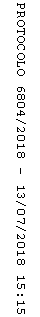 